Penwortham Primary School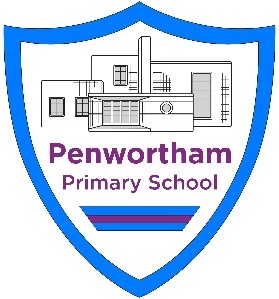 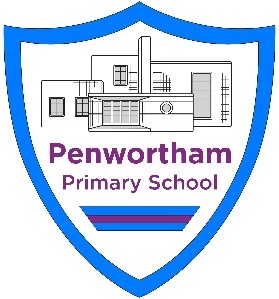 Agreed by staff: June 2021Agreed by Governing Body : July 2021Review date: May 2024FEEDBACK & MARKING POLICYAt Penwortham Primary School, we recognise the importance of feedback as part of the teaching & learning cycle, and aim to maximise the effectiveness of feedback in practice. We are mindful also of the workload implications of written marking, and of the research surrounding effective feedback.Our policy is underpinned by the evidence of best practice from the Education Endowment Foundation and other expert organisations. The Education Endowment Foundation research shows that effective feedback should:redirect or refocus either the teacher’s or the learner’s actions to achieve a goal or learning intentionbe specific, accurate and clearencourage and support further effortbe given sparingly so that it is meaningfulprovide specific guidance on how to improve and not just tell students when they are wrongNotably, the Department for Education’s research into teacher workload has highlighted written marking as a key contributing factor to workload. As such, marking should be:meaningful, manageable and motivating. Key PrinciplesOur policy on feedback has at its core a number of principles:the focus of feedback and marking should be to further children’s learning;evidence of feedback and marking is incidental to the process; we do not provide additional evidence for external verification;written comments should only be used where they are accessible to students according to age and ability;feedback delivered closest to the point of action is most effective, and as such feedback delivered in lessons is more effective than comments provided at a later date;feedback is provided both to teachers and pupils as part of assessment processes in the classroom and takes many forms other than written comments;feedback is a part of the school’s wider assessment processes which aim to provide an appropriate level of challenge to pupils in lessons, allowing them to make good progress.All pupils’ work should be reviewed by teachers at the earliest appropriate opportunity so that it might impact on future learning. When work is reviewed, it should be acknowledged in books.Within these principles, our aim is to make use of the good practice approaches outlined by the EEF toolkit to ensure that children are provided with timely and purposeful feedback that furthers their learning, and that  teachers are able to gather feedback and assessments that enable them to adjust their teaching both within and across a sequence of lessons.Feedback and marking in practiceIt is vital that teachers evaluate the work that children undertake in lessons, and use information obtainedfrom this to allow them to adjust their teaching. Feedback occurs at one of three common stages in thelearning process:1. Immediate feedback – at the point of teaching2. Summary feedback – at the end of a lesson/task3. Review feedback – away from the point of teaching (including written comments)The stages are deliberately numbered in order of priority, noting that feedback closest to the point of teaching and learning is likely to be most effective in driving further improvement and learning, especially for younger pupils. As a school, we place considerable emphasis on the provision of immediate feedback. Where feedback is based on review of work completed, the focus will often be on providing feedback for the teacher to further adapt teaching.What it looks like -Immediate feedbackIncludes teacher gathering feedback from teaching,including mini-whiteboards, book work, etc.Takes place in lessons with individuals or small groupsOften given verbally to pupils for immediate actionMay involve use of a teaching assistant to provide support or further challengeMay re-direct the focus of teaching or the taskMay include highlighting/annotations according to the marking code.Lesson observations/learning walksSome evidence of annotations or use of marking code/highlightingSummary feedbackTakes place at the end of a lesson or activityOften involves whole groups or classesProvides an opportunity for evaluation of learning in the lessonMay take form of self- or peer- assessment against an agreed set of criteriaIn some cases, may guide a teacher’s further use of review feedback, focusing on areas of needLesson observations/learning walksTimetabled pre- and post-teaching based on assessmentSome evidence of self- and peer assessmentMay be reflected in selected focusReview feedback (marking)Takes place away from the point of teachingMay involve written comments/annotations for pupils to read / respond toProvides teachers with opportunities for assessment of understandingLeads to adaptation of future lessons through planning, grouping or adaptation of tasksMay lead to targets being set for pupils’ future attention, or immediate actionAcknowledgement of work completedWritten comments and appropriate responses/actionAdaptations to teaching sequences tasks when compared to planningUse of annotations to indicate future groupingsMarking ApproachesAll work will be acknowledged in some form by class teachers. This may be through simple symbols such as ticks or highlighting of learning objectives.In Foundation Stage & Key Stage 1, review marking will only lead to written comments for those pupils who are able to read and respond independently. In some cases, the marking code may be used where this is understood by pupils (see end of policy for marking code & symbols). Where pupils are unable to read/understand such comments, these are shared verbally with children at the next appropriate opportunity.In Key Stage 2, written marking and comments should be used where meaningful guidance can be offered which it has not been possible to provide during the classroom session. In the case of groups of pupils having a common need, it may be appropriate for teachers to adjust planning or grouping rather than providing a written comment. Where a child has achieved the intended outcome and is well-prepared for the next stage in learning, this need not be annotated.In most cases, written comments will be focussed on extended pieces of written work, or extended tasks. These will allow children’s achievements to be recognised and provide further guidance for future learning.Marking CodeWhere written marking or annotations are appropriate, the intention is that minimum teacher time should lead to maximum outcomes. One way in which we achieve this is through the use of our marking code, which combines use of highlighters and symbols codes. The core of this code is set out below, although some additional age-appropriate elements may be included in some phases of the school.Annotation Meaning Work which demonstrates that a pupil has met an element of success criteria, demonstrated a particular skill or achieved the intended outcomeWork which needs further attention or displays an error or misconception (e.g. letter needing capitalisation; poor word choice; specific error in calculation, etc.)SP - Incorrect spelling. This will used selectively when marking work, focussing on spelling patterns which should either have been secured by a pupil, or represent a pupil’s next step in spelling development. In KS1 this will be accompanied by the corrected spelling. In KS2, pupils will ordinarily be expected to find the correct spelling using a dictionary (with support where needed)// New paragraph needed here^ Missing wordFurther symbols/codes may be used in a manner which relates directly to success criteria used in the planning of written work, e.g. TV to indicate use of technical vocabulary.Responses to marking and feedbackWe believe that pupils make the most progress when they can understand and respond to feedback as soon as possible. Therefore, we actively encourage pupils to consider mistakes as a positive part of the learning process. Pupils from Y1 will use purple pen to correct, improve and edit their work in all subjects. This may be in response to feedback from the teacher or peers or may be part of a self-review process where mistakes or improvements are identified by the pupil themselves. This is the most important part of the feedback process and teachers ensure that pupils are given appropriate opportunities to respond.